ФЕДЕРАЛЬНАЯ АНТИМОНОПОЛЬНАЯ СЛУЖБА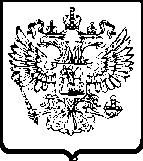 УПРАВЛЕНИЕ ПО РЕСПУБЛИКЕ САХА (ЯКУТИЯ)Р Е Ш Е Н И Епо делу № 014/06/48-1171/2022о нарушении законодательства о контрактной системе в сфере закупокг. Якутск                                                                                                                       10 августа 2022 годаКомиссия Управления Федеральной антимонопольной службы по Республике Саха (Якутия) по контролю закупок (далее – Комиссия Якутского УФАС России), в составе:<…> – начальника отдела контроля закупок Якутского УФАС России, заместителя председателя Комиссии;<…> – старшего государственного инспектора отдела контроля закупок Якутского УФАС России, члена Комиссии;<…> – ведущего специалиста-эксперта отдела контроля закупок Якутского УФАС России, члена Комиссии,при участии:от уполномоченного учреждения государственного казенного учреждения Республики Саха (Якутия) «Центр закупок Республики Саха (Якутия)» (далее – ГКУ РС (Я) «Центр закупок РС (Я)», уполномоченное учреждение): <…> (представитель по доверенности),заявителя общества с ограниченной ответственностью «Сахалид» (далее – ООО «Сахалид», заявитель): <…> (представитель по доверенности);в отсутствии:от заказчика Государственного казенного учреждения «Управление автомобильных дорог Республики Саха (Якутия)» (далее также – ГКУ «Управление автомобильных дорог РС(Я), заказчик): отсутствовали, уведомлены надлежащим образом;рассмотрев посредством web-видеоконференции жалобу ООО «САХАЛИД» на действия (бездействия) заказчика ГКУ «Управление автомобильных дорог РС(Я) при проведении открытого конкурса в электронной форме на оказание услуг по осуществлению строительного контроля при проведении работ по реконструкции объекта: Реконструкция мостового перехода через р. Чуоналыр на км 30+452 автомобильной дороги "Анабар" в Республике Саха (Якутия) (извещение № 0816500000622012153), проведя в соответствии с пунктом 1 части 15 статьи 99 Федерального закона от 05.04.2013 № 44-ФЗ «О контрактной системе в сфере закупок товаров, работ, услуг для обеспечения государственных и муниципальных нужд» (далее - Закон о контрактной системе, Закон № 44-ФЗ) внеплановую проверку осуществления закупки, действуя в соответствии с Административным регламентом, утвержденным приказом ФАС России № 727/14 от 19.11.2014 г.у с т а н о в и л а:В Управление Федеральной антимонопольной службы по Республике Саха (Якутия) поступила жалоба ООО «Сахалид» на заказчика. Из сути жалобы ООО «Сахалид» следует, что в извещении и документах не установлено требование к участникам закупки о наличии членства в СРО в области строительства, реконструкции, капитального ремонта объектов капитального строительства и что не установлен уровень ответственности члена СРО. Просят признать жалобу обоснованной.Из представленных письменных пояснений заказчика следует, что внесены изменения в извещении 09.08.2022 в части установления требования о  наличии членства СРО.Просят признать жалобу необоснованной.Комиссия Управления Федеральной антимонопольной службы по Республике Саха (Якутия) изучив имеющиеся в деле документы, установила следующее:Извещение о проведении конкурса размещено 20.07.2022 на официальном сайте единой информационной системы в сфере закупок www.zakupki.gov.ru, номер извещения 0816500000622012153 и на сайте оператора электронной площадки ООО «РТС-тендер». Способ определения поставщика – открытый конкурс в электронной форме;Начальная (максимальная) цена контракта - 9 955 780,16 рублей;Комиссия Управления Федеральной антимонопольной службы по Республике Саха (Якутия), заслушав лиц, участвующих в деле, изучив имеющиеся в деле документы, считает жалобу ООО «Сахалид» обоснованной на основании следующего.В силу пункта 1 части 1 статьи 31 Закона о контрактной системе при применении конкурентных способов заказчик устанавливает требование к участникам закупки о соответствии требованиям, установленным в соответствии с законодательством Российской Федерации к лицам, осуществляющим поставку товара, выполнение работы, оказание услуги, являющихся объектом закупки.Пунктом 1 части 2 статьи 42 Закона о контрактной системе извещение об осуществлении закупки, если иное не предусмотрено Законом о контрактной системе, должно содержать описание объекта закупки в соответствии со статьей 33 Закона о контрактной системе.На основании части 2 статьи 52 Градостроительного кодекса Российской Федерации (далее - ГрК РФ) работы по договорам о строительстве, реконструкции, капитальном ремонте объектов капитального строительства, заключенным с застройщиком, техническим заказчиком, лицом, ответственным за эксплуатацию здания, сооружения, региональным оператором, должны выполняться только индивидуальными предпринимателями или юридическими лицами, которые являются членами саморегулируемых организаций в области строительства, реконструкции, капитального ремонта объектов капитального строительства, если иное не установлено настоящей статьей.Частью 1 статьи 53 ГрК РФ установлено, что строительный контроль проводится в процессе строительства, реконструкции, капитального ремонта объектов капитального строительства в целях проверки соответствия выполняемых работ проектной документации (в том числе решениям и мероприятиям, направленным на обеспечение соблюдения требований энергетической эффективности и требований оснащенности объекта капитального строительства приборами учета используемых энергетических ресурсов), требованиям технических регламентов, результатам инженерных изысканий, требованиям к строительству, реконструкции объекта капитального строительства, установленным на дату выдачи представленного для получения разрешения на строительство градостроительного плана земельного участка, а также разрешенному использованию земельного участка и ограничениям, установленным в соответствии с земельным и иным законодательством Российской Федерации.Частью 2 статьи 53 ГрК РФ установлено, что строительный контроль проводится лицом, осуществляющим строительство. В случае осуществления строительства, реконструкции, капитального ремонта на основании договора строительного подряда строительный контроль проводится также застройщиком, техническим заказчиком, лицом, ответственным за эксплуатацию здания, сооружения, или региональным оператором либо привлекаемыми ими на основании договора индивидуальным предпринимателем или юридическим лицом. Застройщик или технический заказчик по своей инициативе может привлекать лицо, осуществляющее подготовку проектной документации, для проверки соответствия выполняемых работ проектной документации.	В письме Министерства строительства и жилищно-коммунального хозяйства Российской Федерации от 12.02.2021 № 5265-ТБ/02 «Об ответственности члена саморегулируемой организации» указано, что исходя из совокупности положений части 2 статьи 53 и пункта 22 статьи 1 Градостроительного кодекса Российской Федерации (далее - Кодекс) строительный контроль является функцией технического заказчика и может выполняться только членом саморегулируемой организации в области строительства, реконструкции, капитального ремонта, сноса объектов капитального строительства, за исключением случаев, предусмотренных частями 2.1 и 2.2 статьи 52 Кодекса.Законодательством о градостроительной деятельности не установлены особые требования к членам саморегулируемой организации, выполняющим функции технического заказчика, в том числе осуществляющим строительный контроль на основании договора. В этой связи к таким лицам предъявляются общие требования, установленные внутренними документами саморегулируемой организации с учетом минимальных квалификационных требований, определенных частью 6 статьи 55.5 Кодекса.В соответствии с частями 10-13 статьи 55.16 Кодекса уровень ответственности по компенсационному фонду возмещения вреда саморегулируемой организации определяется исходя из максимальной стоимости договора подряда, который планируют выполнять индивидуальный предприниматель, юридическое лицо, уровень ответственности по компенсационному фонду обеспечения договорных обязательств саморегулируемой организации - исходя из предельного размера обязательств по договорам подряда, которые индивидуальный предприниматель, юридическое лицо намерены заключить с использованием конкурентных способов.В этой связи обязательность членства в саморегулируемой организации, а также уровень ответственности члена саморегулируемой организации, имеющего намерение выполнять по договору строительный контроль, определяются исходя из размера обязательств по договору о строительстве, реконструкции, капитальном ремонте объекта капитального строительства, по которому планируется осуществление этого строительного контроля.В рассматриваемой закупке, в соответствии с п. 1.1 проекта контракта установлено, что исполнитель  обязуется по заданию Заказчика оказать услуги по осуществлению строительного контроля при проведении работ по реконструкции объекта: «Реконструкция мостового перехода через р. Чуоналыр на км 30+452 автомобильной дороги «Анабар» в Республике Саха (Якутия)» (далее – Объект, Услуга), а Заказчик берет на себя обязательства принять результат оказанных услуг и оплатить их в соответствии с условиями настоящего Контракта.В соответствии с п. 1.1.1 проекта контракта установлено, что реконструкция Объекта выполняется в рамках Государственного контракта № ОК/ЕИ-9339 на выполнение работ по реконструкции объекта «Реконструкция мостового перехода через р. Чуоналыр на км 30+452 автомобильной дороги «Анабар» в Республике Саха (Якутия)» от 15 июля 2022 г., заключенного между Заказчиком и ООО «Механический завод «Восход».Цена указанного контракта составляет 476 421 535,90 руб.: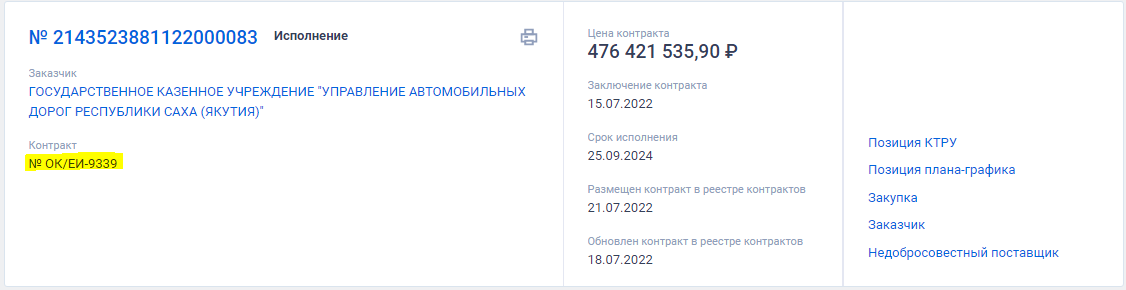 Таким образом, Комиссией Якутского УФАС установлено, что заказчик, не установивший в извещении и документах требование о наличии членства СРО, признан нарушившим пункт 1 части 1 статьи 31, пункт 1 части 2 статьи 42 Закона о контрактной системе.Таким образом, жалоба ООО «Сахалид» признана обоснованной.Между тем, Заказчиком 09.08.2022 внесены изменения в извещение, в частности в п. 1 раздела 4 информационной карты установлено следующее.Пунктом 4.3.43 проекта контракта установлено следующее:«4.3.43. Исполнитель обязан перед началом выполнения работ иметь уровень ответственности члена саморегулируемой организации по обязательствам по договорам относимым к предмету закупки, заключаемым с использованием конкурентных способов заключения договоров в части возмещения вреда и обеспечения договорных обязательств на одного члена саморегулируемой организации в области относимой к предмету закупки (т.е. указанным членом внесены взносы в соответствующие компенсационные фонды) соответствующий предполагаемой цене контракта в соответствии со ст. 55.16 Градостроительного кодекса РФ.Заказчик проверяет соответствие указанному требованию из реестра членов саморегулируемой организации (либо единого реестра членов саморегулируемых организаций) на момент проверки. В случае обнаружения несоответствия на момент проверки заказчик принимает решение об одностороннем отказе от исполнения контракта на основании п.п. «б» п. 1 ч. 15 ст. 95 Федерального закона от 05.04.2013 №44-ФЗ «О контрактной системе в сфере закупок товаров, работ, услуг для обеспечения государственных и муниципальных нужд». Таким образом, заказчиком установлено требование об уровне ответственности члена саморегулируемой организации в проекте контракта.На основании вышеизложенного, руководствуясь пунктом 1 части 15 статьи 99, статьи 106 Федерального закона от 05.04.2013 № 44-ФЗ «О контрактной системе в сфере закупок товаров, работ, услуг для обеспечения государственных и муниципальных нужд», Комиссия Управления Федеральной антимонопольной службы по Республике Саха (Якутия), р е ш и л а:1.Признать жалобу ООО «Сахалид» на действия (бездействия) заказчика ГКУ «Управление автомобильных дорог РС(Я) при проведении открытого конкурса в электронной форме на оказание услуг по осуществлению строительного контроля при проведении работ по реконструкции объекта: Реконструкция мостового перехода через р. Чуоналыр на км 30+452 автомобильной дороги "Анабар" в Республике Саха (Якутия) (извещение № 0816500000622012153) обоснованной.2.Признать заказчика ГКУ «Управление автомобильных дорог РС(Я) при проведении открытого конкурса в электронной форме на оказание услуг по осуществлению строительного контроля при проведении работ по реконструкции объекта: Реконструкция мостового перехода через р. Чуоналыр на км 30+452 автомобильной дороги "Анабар" в Республике Саха (Якутия) (извещение № 0816500000622012153) нарушившим пункт 1 части 1 статьи 31, пункт 1 части 2 статьи 42 Федерального закона от 05.04.2013 № 44-ФЗ «О контрактной системе в сфере закупок товаров, работ, услуг для обеспечения государственных и муниципальных нужд».3.В связи с тем, что Заказчиком внесены изменения в извещение и конкурсную документацию предписание не выдавать.4.Передать материалы дела должностному лицу Якутского УФАС России для рассмотрения вопроса о возбуждении административного производстваНастоящее решение может быть обжаловано в судебном порядке в течение трех месяцев со дня вынесения.Заместитель председателя Комиссии						           <…>Члены комиссии                                                                                                         <…>                                                                                                                                     <…>Требования, предъявляемые к участникам закупки в соответствии с пунктом 1 части 1 статьи 31 Закона №44-ФЗ и исчерпывающий перечень документов, подтверждающих соответствие участника закупки таким требованиямУчастник закупки должен являться членом саморегулируемой организации в области строительства, реконструкции, капитального ремонта объектов капитального строительства (за исключением случаев, перечисленных в ч. 2.2 ст. 52 Градостроительного кодекса РФ, с правом выполнения строительства, реконструкции, капитального ремонта:а) в отношении объектов капитального строительства (кроме особо опасных, технически сложных и уникальных объектов, объектов использования атомной энергии);Соответствие требованиям:- подтверждается предоставлением выписки из реестра членов саморегулируемой организации по утвержденной форме либо уведомлением о принятом решении с приложением копии такого решения согласно ч.10 ст.55.6 Градостроительного кодекса РФ, или копией таких документов;- проверяется в реестре либо в едином реестре членов саморегулируемой организации (за исключением случаев невозможности доступа членов комиссии к указанному реестру).